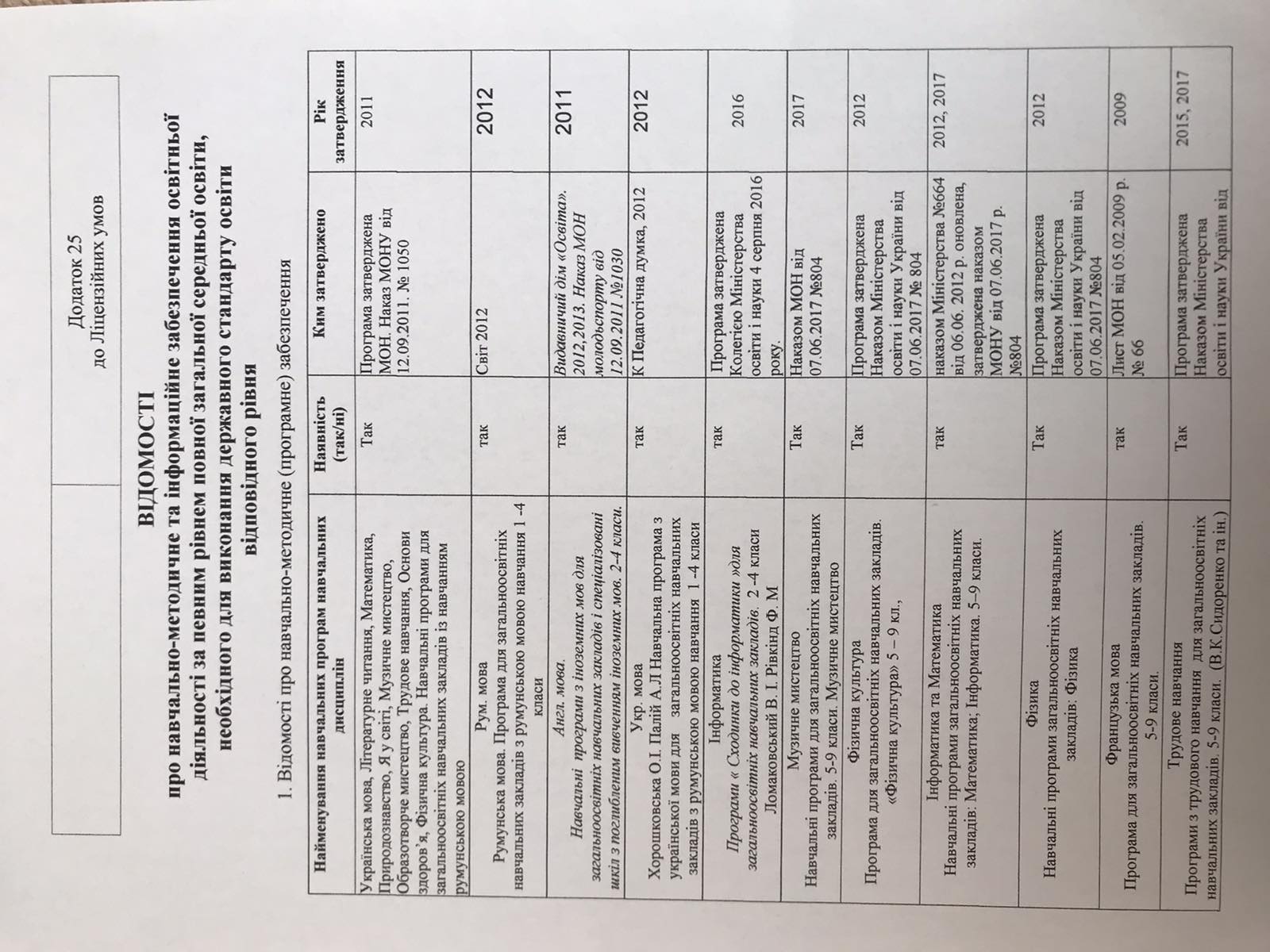 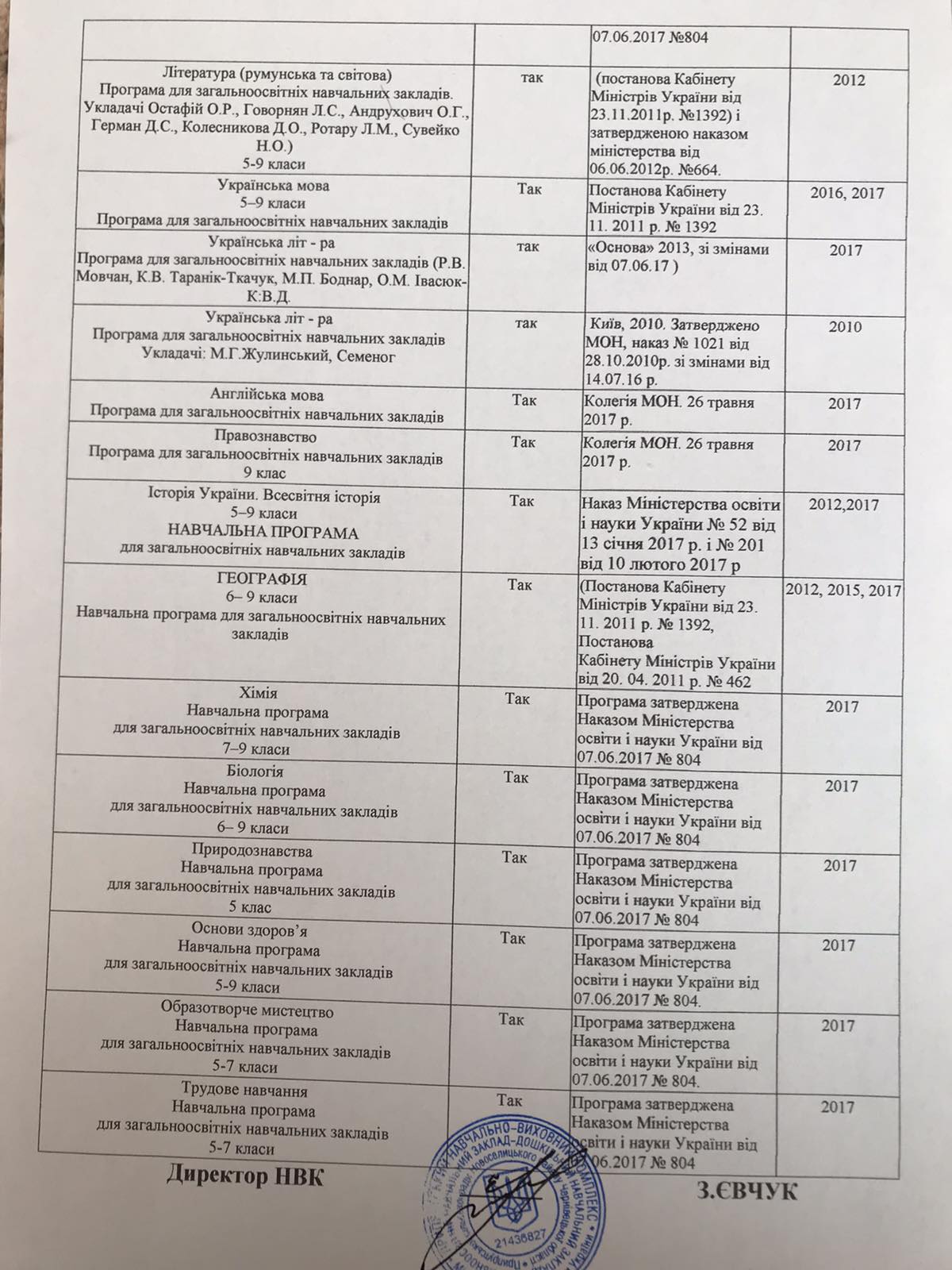 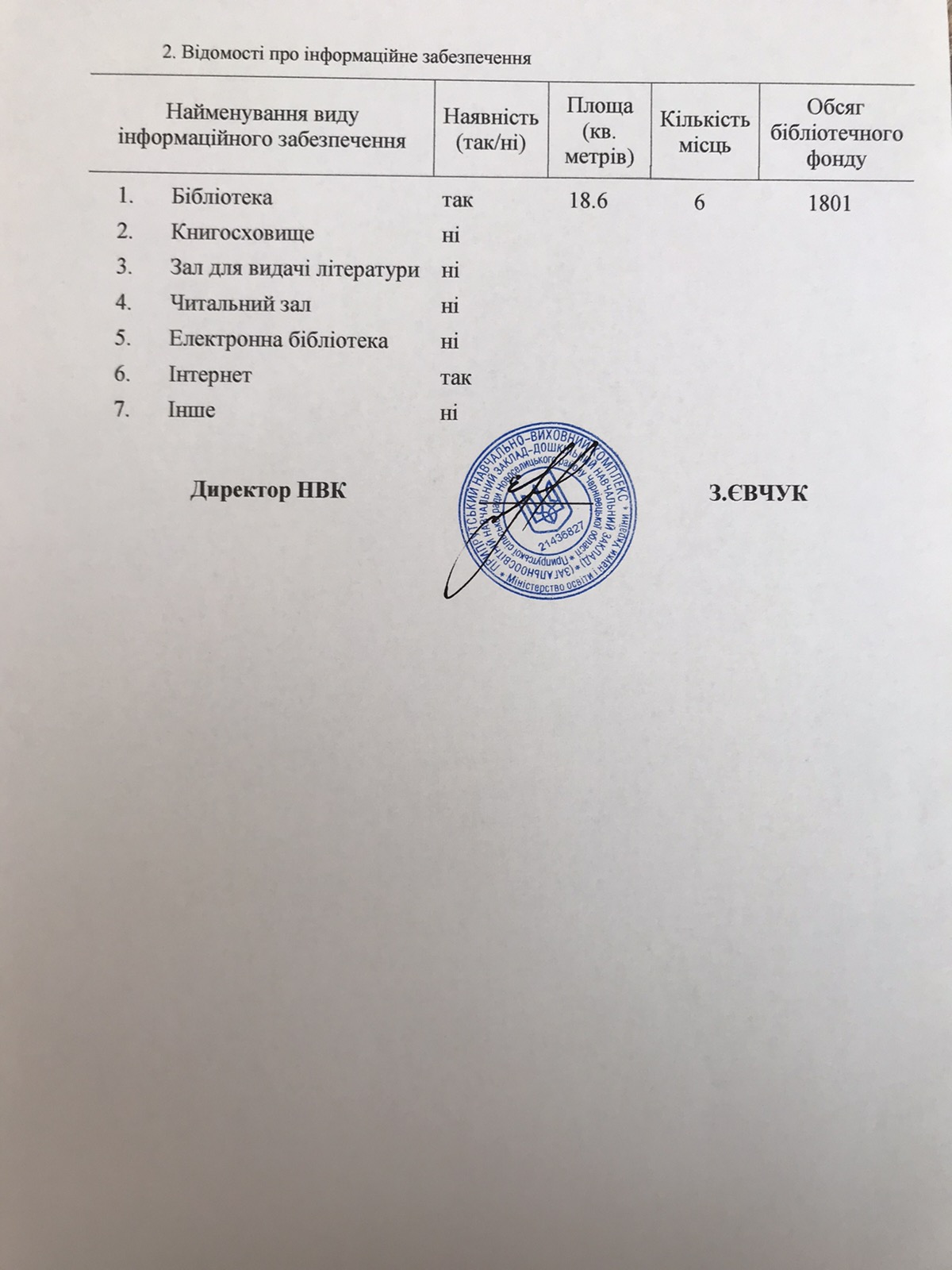 3.Забезпечення підручниками та навчальними посібниками, рекомендованими МОН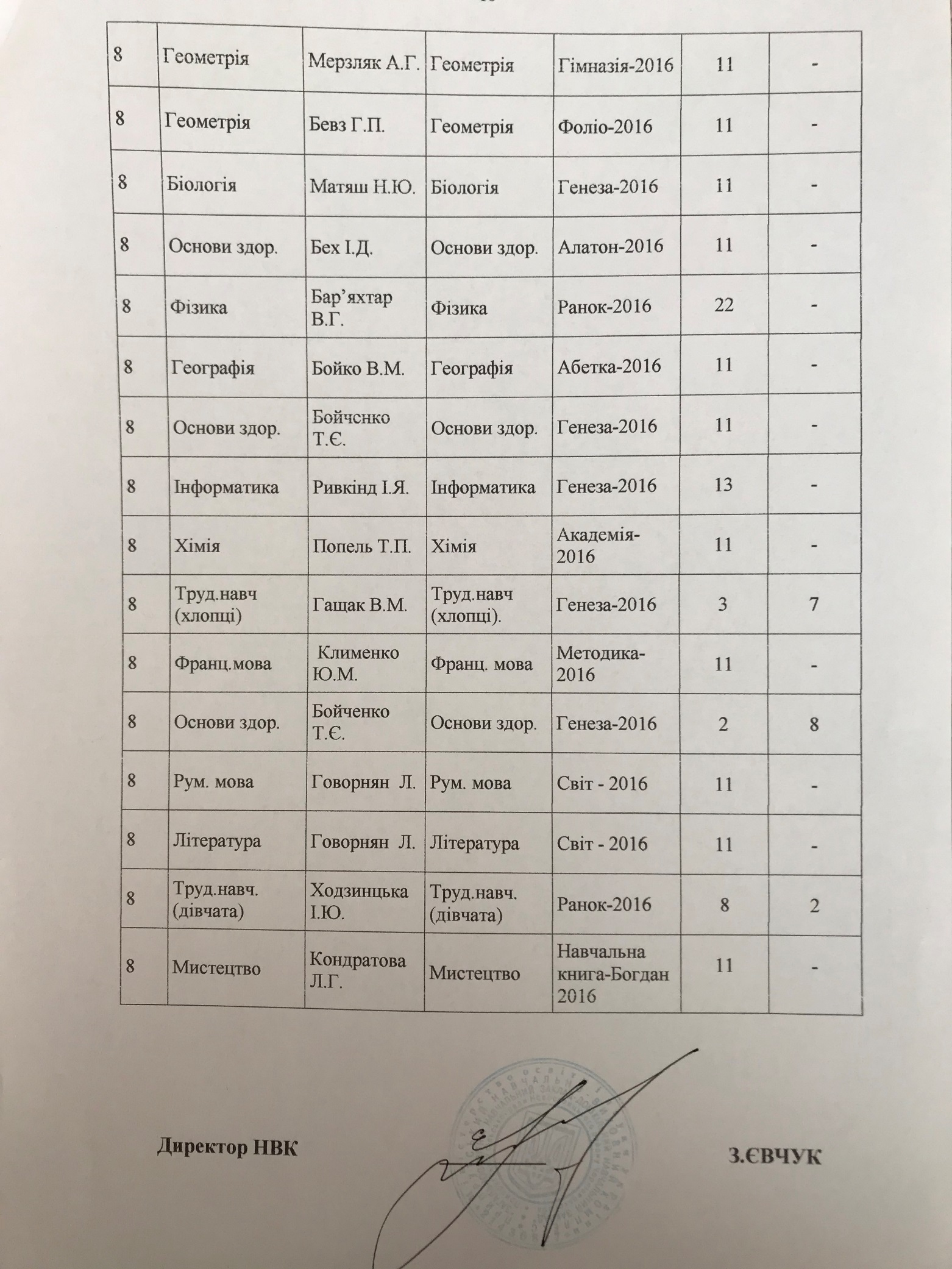 КласНайменування навчальної дисципліниАвтор підручника (навчального посібника)Найменування підручника (навчального посібника)Найменування видавництва, рік виданняКількість примірниківКількість примірниківКласНайменування навчальної дисципліниАвтор підручника (навчального посібника)Найменування підручника (навчального посібника)Найменування видавництва, рік виданняфактичнонеобхідно 1Я досл світГільбергЯ досл світ201816-1МистецтвоМасолМистецтво201816-1Англ моваКарпюкАнгл мова201813-1МатематикаСкворцоваМатематика201813-1Укр мова ПалійУкр мова рум201821-1Я досл світ ГільбергЯ досл світ рум201816-1Рум мова ПілігачРум мова 2 ч201816-1Укр читПілігачБуквар201816-1Я досл світБібікЯ досл світ 2 ч201916-1Укр моваПанамарьоваУкр мова 1ч201920-1Укр мова ПанамарьоваУкр мова 2ч201920-1МатематикаГісьМатематика201910-1МистецтвоМасолМистецтво рум201920-1МатематикаЛогачовськаМатематика201911-2МистецтвоМасолМистецтво рум201912-2Англ моваКарпюкАнгл мова201913-2Рум моваПілігачРум мова 1 ч201912-2Рум моваПілігачРум мова 2 ч201912-2Укр моваПетрукУкр мова 1ч201912-2Укр моваПетрукУкр мова 2 ч201912-2Я досл світГільбертЯ досл світ 1 ч201912-2МатематикаСкворцоваМатематика рум201912-2Я досл світГільбертЯ досл світ 2 ч201912-3Укр. моваКриган С.Укр. моваБукрек-201323-3МатематикаБогданович М.В.МатематикаГенеза-201414-3Природознав.Грущинська І.В.Природознав.Освіта-201314-3Я у світіБібік Н.М.Я у світаОснова-201314-3Франц.моваЧумак Н.Франц.моваОсвіта-201313-3Рум. моваПілігач О.Г.Рум. моваСвіт -201315-3Рум. літ.Пілігач О.ГРум. літ.Світ -201314-3Основи здор.Бех І.Д.Основи здор.Алатон-201313-3Труд.навч.Тименко В.П.Труд.навч.Генеза-201415-3Муз.мист.Аристова Л.С.Муз.мист.Освіта-201314-3Труд.навч.Веремійчик І.М.Труд.навч.Генеза-201417-3Образ.мистРезніченко М.І.Образ.мист.Богдан-201314-3Труд навчВеремейчукТруд навч201717-3Англійська моваАнглійська мова-84Укр.моваХорошинська О. Укр.моваСвіт -201511-4Літ.читанняКриган С.Літ.читанняБукрек-20151014Літ.читанняПілігач О.ГЛіт.читанняОсвіта-20131104МатематикаБогданович М.В.МатематикаГенеза – 2015924Основи здор.Гнатюк О.В.Основи здор. Генеза – 2015834Природознав.Гільберг Т.Г.Природознав.Генеза – 20151014 Я у світіБібік Н.М.Я у світіОснова-2015834Франц.моваЧумак Н.Англ.мова Освіта-2015744ІнформатикаЛомаковська Г.В.ІнформатикаОсвіта-2015564Муз.мист.Аристова Л.С.Муз.мист.Освіта-2015834Образ.мист.Резніченко М.І.Образ.мист.Богдан-2015564Рум. моваПілігач О.ГРум. моваСвіт - 2015924Труд.навч.Веремійчик І.М.Труд.навч.Генеза-2015834Англійська моваАнглійська мова-115Укр.моваСкаб М.Укр.моваСвіт - 201315-5Укр.літ.Коваленко Л.Т.Укр.літ.Освіта-201314-5МатематикаТарасенкова Н.АМатематикаОсвіта-201314-5ЛітератураГоворнян  ЛітератураСвіт - 201315-5Англ.моваПохомова Т.Англ.моваМетодика Паблішинг- 201315-5Природознав.Ярошенко О.ГПриродознав.Світоч-201315-5Основи здор.Бех І.Д.Основи здор.Алатон-201315-5Історія УкраїниВласов В.С.Історія УкраїниГенеза-201315-5ІнформатикаРівкінд Ї.ЯІнформатикаГенеза-201320-5 Муз.мист.Кондратова Л.Г.Муз.мист.Навчальна книга – Богдан -201314-5Образ.мист.Железняк С.М.Образ.мист.Генеза-201314-5Труд.навч. (дівчата)Ходзиська І.Ю.Труд.навч. (дівчата)Аксіома-201310-5Франц. мова Клименко Ю.М.Франц. моваМетодика- 201315-5Рум. мова Говорнян  ЛітератураСвіт - 201315-5Труд.навч.(хлопці)Сидоренко В.К.Труд.навч.(хлопці)615Укр моваБобковаСловарь рум2018525ІсторіяВласовВступ до історії201810-5Укр моваСкабУкр мова рум201811-5Укр літАвраменкоУкр літ20188-5Англ моваКарпюкАнгл мова 5 р навчання201812-5Рум моваГоворнянРум мова201811-5Рум літГоворнянРум літ201810-5Укр моваЗаболотнийУкр мова20185-5Англ моваНесвітАнгл мова 5 р навчання20185-5ПриродознавсЯрошенкоПриродоз рум20185-5Осн здоровБойченкоОсн здоров20185-5Укр моваСкабУкр мова201911-5Англ моваНесвітАнгл мова 5 рік20198-5ПриродознКоршевнюкПриродозн укр2019525МатематикаМерзлякМатематика рум201915-5ПриродознавствЯрошенкоПрирод рум20199-5Осн здоровБойченкоОсн здор укр201915-5Англ моваНесвітАнгл мова2019435Франц мова-Франц мова І рік201712-6Укр.моваЛукянюк К.Укр.моваСвіт -201415-6Укр.літ.Коваленко Л.Т.Укр.літ.Освіта-201414-6МатематикаТарасенкова Н.А.МатематикаОсвіта-201419-6Франц.мова Клименко Ю.М.Франц. моваМетодика- 201415-6Всесвітня істор.та істор. УкраїниБандровська О.Г.Всесвітня істор.та істор. УкраїниГенеза-201417-6БіологіяКостіков І.Ю.БіологіяОсвіта-201419-6Основи здор.Бех І.Д.Основи здор.Алатон-201419-6ГеографіяБойко В.М.ГеографіяСиция-201419-6ІнформатикаРівкінд Ї.ЯІнформатикаГенеза-201424-6Рум. моваГоворнян  Л.Рум. моваСвіт - 201415-6ЛітератураГоворнян  Л.ЛітератураСвіт - 201415-6Муз.мист.Кондратова Л.Г.Муз.мист.Навчальна книга –Богдан 201414-6Образ.мист.Железняк С.М.Образ.мист.Генеза-201414-6Труд.навч.(дівчата)Сидоренко В.К.Труд.навч.(дівчата)Сиция-2014326Труд.навч.(дівчата)Ходзицька І.Ю.Труд.навч.(дівчата)Аксіома-2014326Труд.навч.(хлопці)Терещук Б.М.Труд.навч.(хлопці)Генеза-2014416Труд.навч.(хлопці)Сидоренко В.К.Труд.навч.(хлопці)Сиция-20145-6Укр мова БабичУкр мова20198-7Укр.моваБабич Н.Д. Укр.моваСвіт -2015567Укр.літКоваленко Л.Т.Укр.літ.Освіта-2015567ГеометріяМерзляк Л.Г.ГеометріяГімназія -2015747ГеометріяБевз Г.П.ГеометріяВідродження-2015387АлгебраМерзляк Л.Г.АлгебраГімназія-2015747Основи здор.Поліщук Н.М.Основи здор.Грамота-2015567ФізикаБар’яхтар С.О.ФізикаРанок-2015927Істор.Укр.Власов В.С.Істор.Укр.Генеза-2015567ХіміяПопель П.П.ХіміяАкадемія-20151017ІнформатикаРивкінд Ї.Я.ІнформатикаГенеза-2015837Англ.моваБондар Т.І.Англ.моваМетодика- 201512-7Труд.навч.(дівчата)Ходзицька І.Ю.Труд.навч.(дівчата)Аксіома-2015837Біологія Остапченко Л.І.БіологіяГенеза-2015297Рум. моваГоворнян  Л.Рум. моваСвіт - 2015567Образ. Мист. Рубля Т.Є.Образ. Мист. Перун- 2015477ЛітератураГоворнян  Л.ЛітератураСвіт - 2015747Музичне мист.Масол Л.М. Музичне мист Сиция-2015 1017Всесвітня історяПометун О.І.Всесвітня історяОсвіта-2015657БіологіяЗапорожець Н.В.БіологіяРанок-2015657Укр.моваБабич Н.Д. Укр.моваСвіт -201611-7Іст УкрВласовІст Укр рум2016567АлгебраМерзлякАлгебра2016747БіологіяЗапорожецьБіологія2016657Осн здоровПоліщукОсн здоров2016567Всесвіт історЩупакВсесв іст2016567Труд навчХодзинськаТруд навча2016657Всесв істПометунВсес іст рум2016657ГеометріяМерзлякГеометрія2016927ХіміяПопельХімія20161017ФізикаБаряхтарФізика2016927ІнформатикаРифкінтІнформатика2016837Укр літКоваленкоУкр літ2016567Муз мистМасолМуз мист20161017Обр мистРубляОбр мист2016477БіологіяОстапченкоБіологія2016297Англ моваБондарАнглмова ІІІ рік навч201612-7Укр моваБабичУкр мова рум2016 567Рум моваГовирнянРум мова рум2016567ГеометріяБевзГеометрія2016387Інтегр курс Рум та зарубГоворнянІнтегр курс Рум та заруб2016738Укр.літ.Авраменко О.М.Укр.літ.Грамота-201611-8Англ.моваПохомова Т.Англ.моваМетодика Паблішинг- 201611-8Іст.Укр.Гісем О.В.Іст.Укр.Ранок-201611-8Всесвіт.істор.Гісем О.В.Всесвіт. істор.Ранок-201611-8АлгебраБевз Г.П.АлгебраФоліо-201611-